Ordine delle Professioni Infermieristiche di Padova 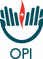 Ponte San Nicolo’ (PD),BANDO PER IL FINANZIAMENTO DELLA TRADUZIONE IN INGLESE DELLE TESI DI LAUREA AI FINI DI  PUBBLICAZIONE  La ricerca infermieristica è il mezzo fondamentale per accrescere le conoscenze disciplinari,  consentendo alla comunità scientifica di migliorare la qualità delle cure infermieristiche erogate, la  pratica e la sicurezza delle persone assistite attraverso l’integrazione tra la clinica e le più recenti  prospettive di innovazione in campo infermieristico. Nel corso del percorso di Laurea triennale in Infermieristica e biennale nel Corso di Laurea  Magistrale in Scienze Infermieristiche e Ostetriche gli studenti affrontano un lungo e impegnativo  progetto di tesi che si conclude con l’esposizione della stessa in sede di discussione di laurea. Le  tesi prodotte sono spesso ricche di elementi di interesse per la professione e meritevoli di  pubblicazione. L’Ordine delle Professioni Infermieristiche di Padova intende promuovere questa iniziativa al fine di  accompagnare i colleghi nella trasformazione della tesi in articolo scientifico e nella traduzione in  inglese ai fini di pubblicazione.  Art. 1. Criteri di ammissibilità dei progetti Il presente bando è rivolto a: - laureati in Infermieristica (laurea triennale) con discussione della tesi avvenuta o prevista nell’ AA 2022-2023 che in seguito alla Laurea si siano iscritti all’Ordine delle Professioni  Infermieristiche di Padova - Infermieri iscritti all’OPI di Padova che hanno terminato o termineranno il Corso di Laurea in Via Guido Rossa, 35 - 35020 Ponte San Nicolò (Pd) - Tel 049-8968116 - Fax 049-8962838 - Cod.Fiscale 80036990283 Sito web: www.opipd.it e-mail: info@opipd.it PEC: padova@cert.ordine-opi.it Ordine delle Professioni Infermieristiche di Padova Scienze Infermieristiche e Ostetriche (laurea magistrale) nell’ AA 2022-2023   Art. 2. Presentazione delle domande Il modulo “anagrafica” e la tesi di laurea dovranno essere inviati via e-mail a info@opipd.it con  oggetto “BANDO TRADUZIONE TESI”. Il termine per la presentazione delle domande: entro le ore 23.59 del 18 Febbraio 2024. Oltre  questo termine non sarà preso in considerazione nessun nuovo progetto e/o materiale integrativo,  se non espressamente richiesti dalla commissione di valutazione. Sarà cura della Segreteria OPI comunicare, via e-mail, l’avvenuto ricevimento del materiale entro  72 ore lavorative dal ricevimento. In mancanza di una comunicazione di avvenuto ricevimento, la  documentazione deve intendersi non pervenuta e il promotore deve effettuare un nuovo invio. OPI Padova non assume alcuna responsabilità per la mancata o tardiva ricezione delle domande  di partecipazione, per dispersione di comunicazioni dipendenti da inesatte indicazioni da parte del  candidato o per mancata o tardiva comunicazione di cambiamento del recapito indicato nella  domanda di partecipazione, né per eventuali disguidi imputabili a fatto di terzi, a caso fortuito o forza  maggiore. Art. 3. Selezione delle tesi e Commissione esaminatrice I progetti di tesi saranno valutati da una commissione nominata da OPI Padova, che ne individua  anche il Presidente, composte da almeno 5 membri. In una prima seduta i membri della commissione valuteranno i progetti pervenuti in merito  all’ammissibilità secondo i criteri stabiliti dal presente bando. In seguito ogni membro della commissione valuterà individualmente, in cieco, tutti i progetti che  hanno superato il primo esame (i progetti saranno resi anonimi), basandosi sui seguenti criteri per  la predisposizione della graduatoria ai fini di ammissione al finanziamento: ● Tesi o Validità e originalità (da 0 a 10 punti) o Coerenza della metodologia rispetto agli obiettivi prefissati (da 0 a 10 punti) o Impatto socio-economico e ricaduta sulla professione infermieristica (da 0 a 10 punti) La commissione produrrà i verbali per la valutazione di ogni singolo progetto. Al termine dell’esame  individuale, la segreteria OPI stilerà una bozza di graduatoria calcolando la media dei punteggi attribuiti Via Guido Rossa, 35 - 35020 Ponte San Nicolò (Pd) - Tel 049-8968116 - Fax 049-8962838 - Cod.Fiscale 80036990283 Sito web: www.opipd.it e-mail: info@opipd.it PEC: padova@cert.ordine-opi.it Ordine delle Professioni Infermieristiche di Padova dai membri della commissione per tutti i progetti che avranno ottenuto una valutazione sufficiente  (18/30) da almeno due membri della commissione. La graduatoria sarà discussa dalla commissione  che si riunirà per individuare i progetti vincitori. L’elenco dei progetti finalisti sarà comunicato  direttamente agli interessati e sarà pubblicato nel sito istituzionale OPI Padova. I singoli punteggi non  saranno comunicati. Art. 4. Finanziamento dei progetti di ricerca OPI Padova finanzierà le spese per la traduzione degli articoli in lingua inglese per 10 tesi da parte di  un ente esterno individuato. Oltre alla traduzione della tesi verrà fornito supporto nella stesura dell’articolo e sulla modalità di  pubblicazione dell' articolo in riviste scientifiche da parte di un gruppo di lavoro individuato dal  Consiglio di Direttivo di OPI Padova. Tale gruppo di lavoro supporterà l’autore della tesi, in concerto con il relatore e/o correlatore, nell’individuazione del target di pubblicazione adeguato per la tipologia di tesi. Si specifica che la stesura dell’articolo prevede un lavoro di adattamento del quale il laureato dovrà farsi carico.Art. 5. Tutela dei dati personali. Informativa sulla privacy Ai sensi del Decreto Legislativo n. 196/2003, i dati personali forniti dai candidati saranno raccolti presso  la Segreteria dell’Ordine per le finalità di gestione della procedura e saranno trattati per finalità inerenti  alla gestione del rapporto instaurato con l’Ordine a seguito della partecipazione alla procedura.  L’interessato gode dei diritti di cui al Decreto Legislativo n. 196/2003, tra i quali figura il diritto di  accesso ai dati che lo riguardano, nonché il diritto di far rettificare, completare o cancellare i dati  erronei, incompleti o raccolti in termini non conformi alla legge, nonché il diritto di opporsi, per motivi  legittimi, al loro trattamento. Tali diritti potranno essere fatti valere nei confronti dell’Ordine, in qualità  di titolare del trattamento. Il responsabile del seguente procedimento, ai sensi e per gli effetti di cui all’art. 4 e s.m.i. L. 7.08.1991  n. 241 è il Presidente OPI Padova, Dott. Fabio Castellan. Per ogni ulteriore informazione rivolgersi a: info@opipd.it Responsabile del Progetto: Dott.ssa Veronese Mayra  Il Presidente Dott. Fabio CastellanVia Guido Rossa, 35 - 35020 Ponte San Nicolò (Pd) - Tel 049-8968116 - Fax 049-8962838 - Cod.Fiscale 80036990283 Sito web: www.opipd.it e-mail: info@opipd.it PEC: padova@cert.ordine-opi.it 